Государственное бюджетное дошкольное образовательное учреждение детский сад № 95 комбинированного вида Невского района Санкт-ПетербургаКонспект непосредственно образовательной деятельности с детьми первой младшей группы по познавательно-речевому развитию на тему: «Ветерок».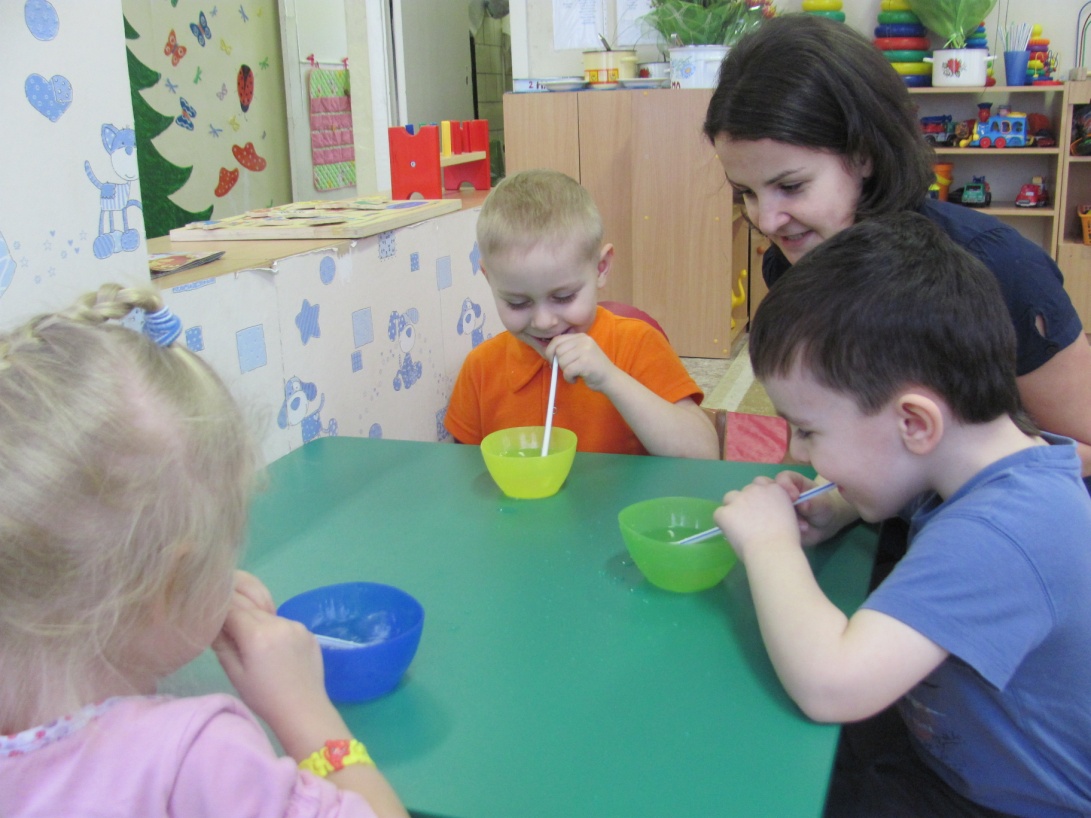 Составила воспитатель Скиба Ольга ВладимировнаСанкт-Петербург2014Интеграция образовательных областей: познание, коммуникация, социализация.Цель: в игровой форме познакомить детей с некоторыми осенними явлениями.Задачи:Познакомить с явлением листопада. Учить выполнять движения по показу в соответствии с текстом стихотворения.Тренировать регулировать силу выдоха и его ритмичность, закреплять умение вдыхать носом, выдыхать ртом.Развивать координацию движений, внимание, быстроту реакции.Воспитывать терпение,  доброе отношение к сверстникам во время игр, аккуратность при выполнении заданий.Создать хорошее настроение, наладить эмоциональный контакт с детьми, доставить детям радость. Материалы для занятия:вертушки бумажные по количеству детей,прозрачные стаканчики, наполненные водой — по количеству детей,соломинки — по количеству детей,игрушечная собачка,аудиозапись или живая музыка.Предварительная работа: рассматривание картинок и иллюстраций с изображением осенних пейзажей, чтение стихов об осени, беседы на тему осенних явлений, наблюдения на прогулках за погодой и др.Ход занятия.Воспитатель: — Здравствуйте, ребята! Вот и осень к нам пришла! Стало прохладно, листики на деревьях пожелтели, задул прохладный ветерок. А когда дует ветерок, что с деревьями происходит?Дети: — Они качаются.Воспитатель: — Правильно, а листики на деревьях что делают?Дети: — Они падают.Воспитатель: — Правильно. Это явление называется листопад. Давайте покажем!Стихотворение с движениями.Ветер дует нам в лицо и качает деревцо.(дети качают руками над головой)Ветерок всё тише, тише. Деревцо всё выше, выше!(дети приседают на корточки и встают)Листопад, листопад – листья жёлтые летят!(дети размахивают руками над головой)В воздухе кружатся и на землю тихо падают, ложатся!(дети приседают на корточки, кладут руки на ковёр)Воспитатель: — Мы с вами тоже можем сделать ветерок. Посмотрите, что у меня есть. Вертушки! Сколько их у меня?Дети: — Много! Воспитатель: Правильно, а сейчас каждый возьмет по одной вертушке. Давайте тихонько подуем на них. У нас получится маленький ветерок. Скажите, как шумит ветерок?Дети: — Ш-ш-ш.Воспитатель: — А как шумит маленький ветерок: тихо или громко?Дети: — Тихо шумит.Воспитатель: А теперь давайте сильно подуем на вертушки. Какой ветер получился?Дети: — Сильный ветер.Воспитатель: — Как шумит сильный ветер?Дети: — Ш-ш-ш (громко). Громко шумит.Воспитатель: — А сейчас поставьте вертушки на место. Молодцы! А теперь отправимся на поезде в осенний лес! Смотрите, а вот и поезд подошел. Садитесь скорее!Дети встают за воспитателем, идут «паровозиком» друг за другом, воспитатель читает стихотворение, дети повторяют.Стихотворение «Паровоз»Вот гудит паровоз,
Он вагончики повез
Чох-чох, чу-чу,
Я далеко укачу!(дети подражают гудку поезда и стуку колес)Воспитатель: — Вот мы и приехали. Остановка «Осенний лес».(на ковре разбросаны бумажные листья деревьев)Воспитатель: — Дети, посмотрите, сколько листочков нападало с деревьев. Сколько их?Дети: — Много!Воспитатель: — Давайте их соберём!Воспитатель включает музыку, дети собирают листочки.Воспитатель: — Молодцы! Складывайте их ко мне в корзинку. А теперь, пойдёмте погуляем по лесу. Стихотворение «Большие ноги»Большие ноги шли по дороге
Топ – топ – топ,
Маленькие ножки бежали по дорожке
Топ – топ – топ – топ – топ!Воспитатель: — Смотрите, ребята, а кто это сидит на тропинке?Дети: — Собачка!Воспитатель: — Да, это собачка Жучка и она хочет с вами поиграть!Игра «Собачка Жучка»Вот собачка Жучка,Хвостик-закорючка.Зубки острые,Шёрстка пёстрая.С детками играетОчень громко лает.Гав-гав-гав!(дети убегают от собачки на свои места)Далее воспитатель предлагает поиграть в игру «Пузырьки».Игра «Пузырьки»На столе для каждого ребенка стоит прозрачный стаканчик с водой и соломинкой.Воспитатель: — Давайте поиграем с ветерком. Будем дуть в стакан через соломинку. Посмотрите, как я буду дуть. Вдыхаю носом воздух и выдыхаю его ротиком через трубочку.Воспитатель показывает все действия, которые перечислил.Воспитатель: — Вот, как много пузырьков у меня получилось. А теперь вы попробуйте.Дети дуют в соломинки. Воспитатель хвалит детей.Воспитатель: — Молодцы! Давайте вспомним, что мы с вами делали сегодня? На чём катались? Где мы были? Что там видели? Что собирали в корзинку? С кем играли? Что вам больше всего понравилось?